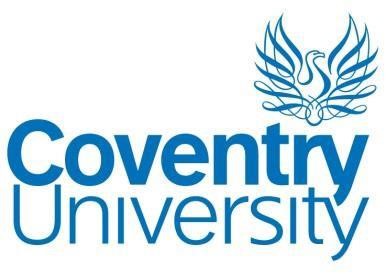  Coventry University  Application for Full-time Scholarship Sports Scholarship - up to £3,000 (2019 Entry) Approximately 40-50 available The Sports Scholarship is targeted at applicants who can demonstrate excellence in a sporting activity and will represent the University at a high level in that sport.  This could include representation at national or international level in your sport. We recommend that you check the list of sports shown on the Sport England website (www.sportengland.org.uk) to confirm that your sporting activity is recognised. Please return your completed application form to sportingexcellence.ss@coventry.ac.uk Closing date: 31 August 2019 1. Personal details UCAS Application No.:  				     	   Coventry University Student ID number:                                                            Mr/Mrs/Miss/Ms:          	Forenames (in full):                                    Surname (in full):    DOB:   Home Address:		   Postcode:				2. Details of the course for which you are applying Have you received an offer for a place on an eligible course at Coventry University? (Yes/No) 							Have you made Coventry University your first choice (UF or CF)? (Yes/No) 3. Details of your Sporting achievements   Please use the space below to expand on your interest in this scholarship and demonstrate your sporting excellence to include the following:list club, team representation and top sporting achievements in the past 2 years (this must include evidence of performance in the past 12 months)list specific sporting goals you hope to achieve whilst studying at Coventry University describe how receiving a sports scholarship would help you achieve these goals         (If you need to, continue on a separate sheet and attach it to this form.) If yes, please give details in the box below  4. Supporting evidence You must provide evidence of performances listed above for them to be considered in your application. Evidence may include team selection letters, website links to squad selections, results and season statistics.  Please list these items in the box below: Please attach a sporting reference from your coach or NGB and include contact details below:  5. Kit SizesIf you are successful, we will need your preferred sizes for a t-shirt, jacket and tracksuit bottoms. Please indicate this below in sizes S, M, L, XL & XXL for men’s fit or 8, 10, 12, 14 & 16 for women’s fit. 6. How did you hear about the scholarship? 7. Consent for the use of student applicant personal data by Coventry University GroupUnder the terms of the Data Protection Act 1998 (“Act”), I consent to Coventry University Group using my personal data and image provided on the Sports Scholarship Application form to be processed for the purpose of applying for the scholarship and for the use for promotional material.I understand and agree that the University will process my personal data for the above purpose and I consent to the following; The University will process the data provided in this form for the above purpose.University will store your contact details on its database in case the University needs to contact me, relating to the above purpose.Process your personal data within and outside the EU in accordance with the Act for the above purpose.Student Funding Office will retain your personal data for 3 years, after which your data will be disposed of accordingly.I am aware that the University has a data sharing agreement with the Coventry University Students Union and any data shared with them will be retained for 3 years after which it will be disposed of in accordance with the Act.University will disclose the following data to the Students Union for promotional purposes including the following data sets:NameEmail AddressAcademic CoursePersonal Image/ Photography.The Act gives you the right to access information held about you. Your right of access can be exercised in accordance with the Act. Any access request will be subject to a fee of £10 to meet our costs in providing you with details of the information we hold about you.Questions, comments and requests regarding your personal data should be addressed to enquiry.ipu@coventry.ac.uk.This consent form and any dispute or claim arising out of or in connection with it shall be governed by and construed in accordance with the law of England and Wales.I consent to Coventry University Group using the data I provided for the purpose of processing my Sports Scholarship Application, I am aware that without my express permission University cannot process my application, meaning we will be unable to assess or respond to your application. Yes 	No I consent to Coventry University Group using my image and personal details in promotional materials that may be published on the worldwide web and in the media. I am aware that not consenting for my data to be used for promotional material will have no impact on the assessment of my Sports Scholarship Application.    	Yes 		No 8. Declaration I confirm that I have read the Notes for Guidance and the Eligibility Criteria for this scholarship. To the best of my knowledge, all the information provided in this form is correct and complete. I understand that giving false information will automatically disqualify my application and I further undertake to repay any scholarship obtained by myself as a result. I agree to Coventry University processing the personal data contained in this form for purposes connected with my application for a scholarship. I understand that if I opted in for my data to be used for promotional material, I may be required to be available for any reasonable publicity that the University considers to be appropriate, opting out will have no impact on your application. I am aware that I can withdraw my consent at any time by contacting Tom Shakespeare on t.shakespeare@coventry.ac.uk or 02477 655979.Name (please print)	Signature 	Date Your application will be delayed if you do not answer all the appropriate sections. Please check that you have answered all questions by printing clearly, ticking the appropriate boxes and attaching all necessary evidence. In the alternative if you are unable to provide your physical signature above then you may tick the box below on the basis that you accept by ticking the box you are providing your consent to the University Group to store and process the information you supplied contained within your application form, including all personal information, in accordance with the Act. Without your express permission we cannot process your application, meaning we will be unable to assess or respond to your application.Signed __________________________ 	Date ____________________________Mobile Telephone Number:                   Email Address:                                                                                    Nationality: 	UCAS Course Code  	Qualification aim and name of course applied for at Coventry University Your SportIs your sport recognised by Sport England?Is your sport recognised by Sport England?Yes   No Please give details of your event, discipline or position?Please give details of your event, discipline or position?Please give details of your current ranking in your sport, the country and age group.Please give details of your current ranking in your sport, the country and age group.Please include your PB, grade or handicap if applicable.Please include your PB, grade or handicap if applicable.If you are in a National Team or Squad, please give details.If you are in a National Team or Squad, please give details.Are there any barriers that would prevent you from engaging with the support provided and representing Coventry University on a regular basis?Yes 	No Name:Position: Club:Email:Telephone:T-Shirt:  Jacket:  Tracksuit Bottoms:  University Website:Email:Friends/Family:Sports Clubs:Open Days:Other (Please specify):